Укучыларым белән Яңа 2012 нче елны бик тырышып әзерләнеп, матур итеп каршыладык. Киләсе Яңа елларны да шулай каршы алырга язсын!!!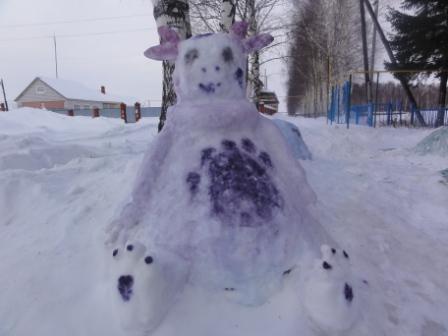 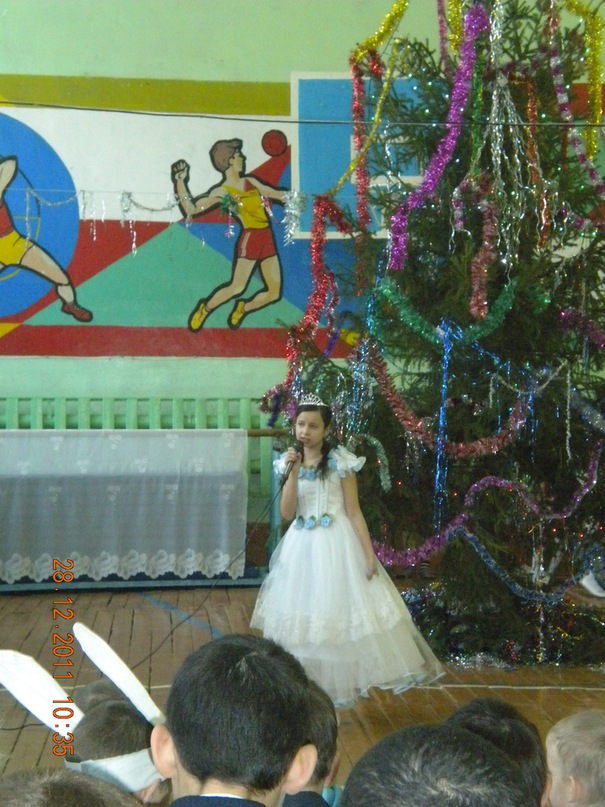 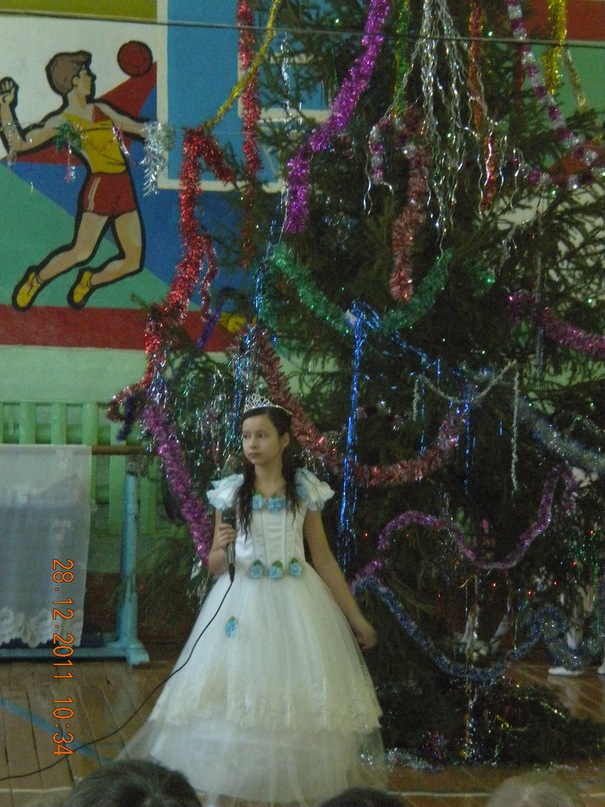 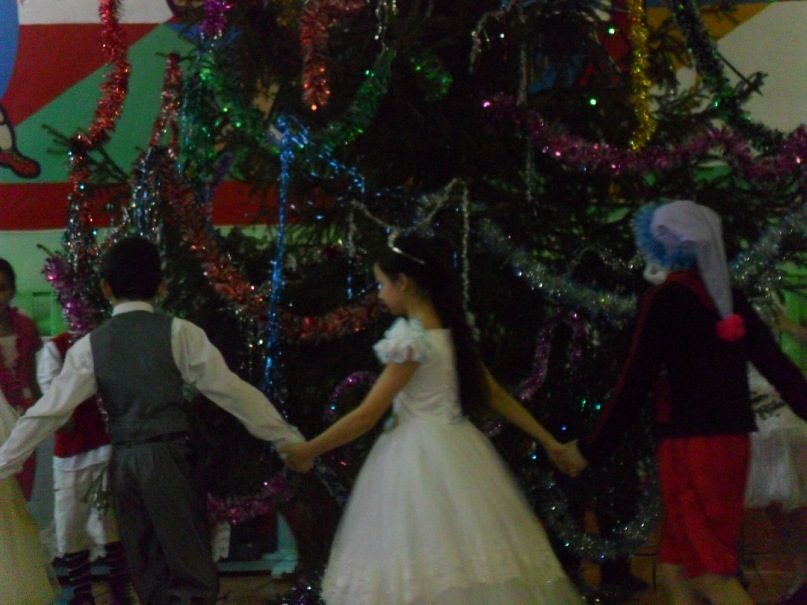 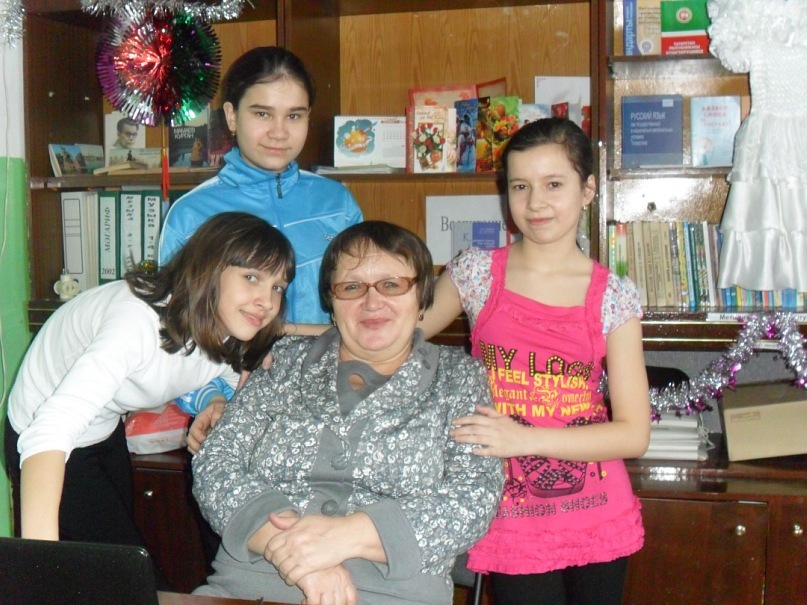 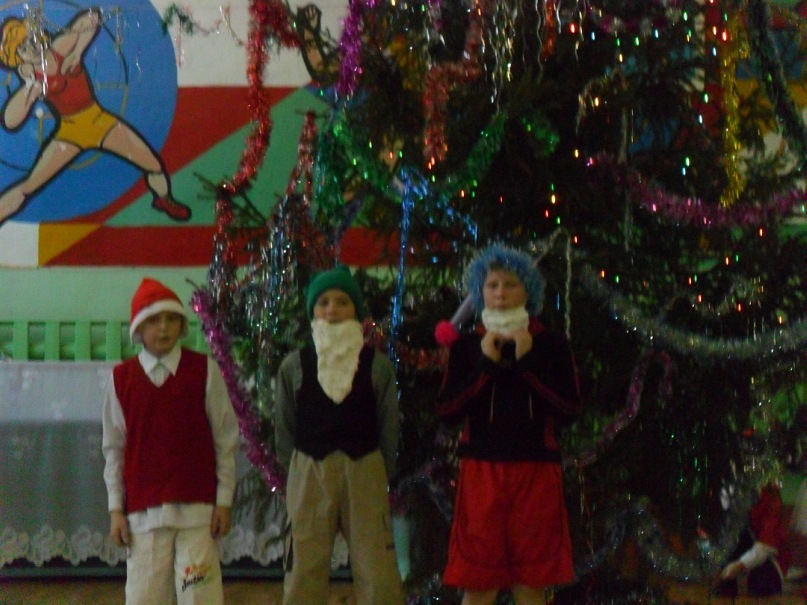 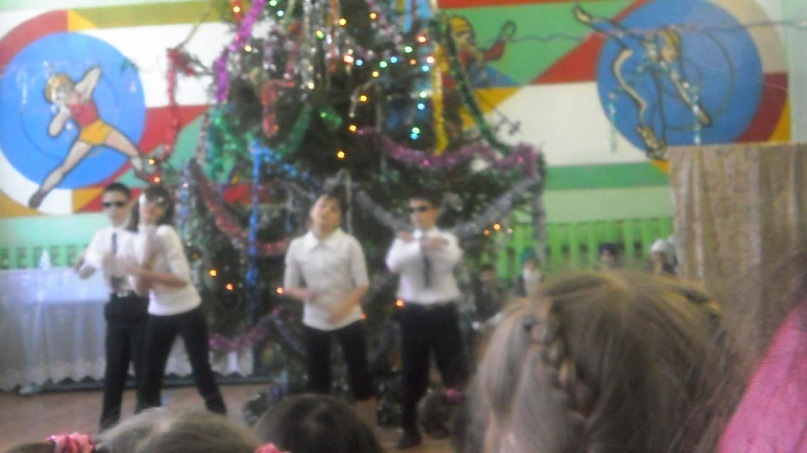 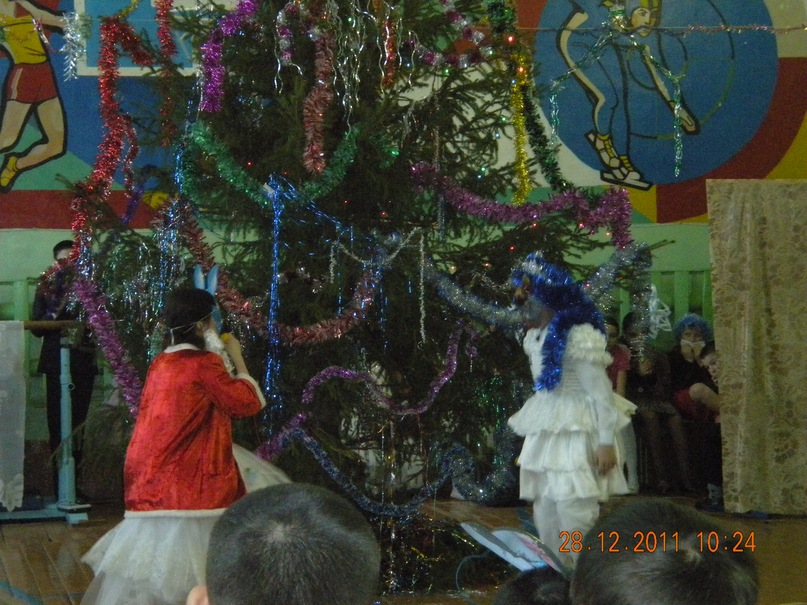 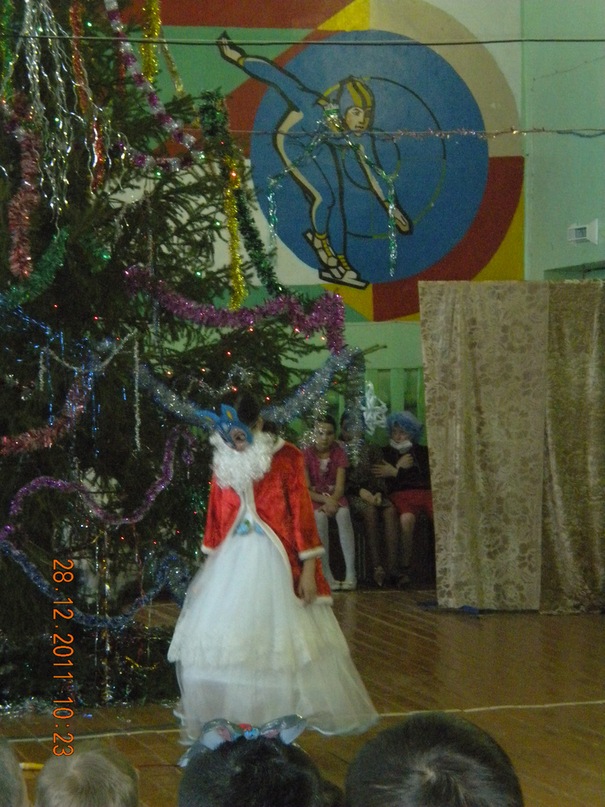 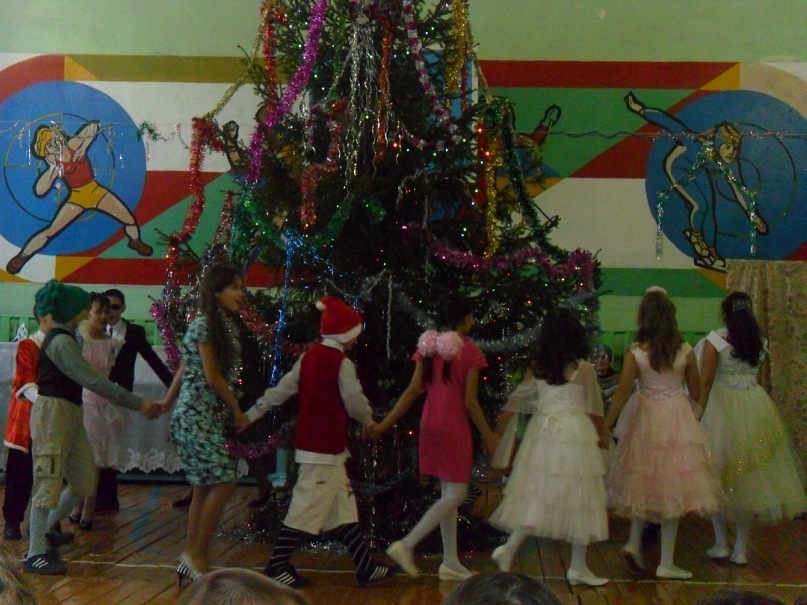 